Article for professionalsCambridgeshire Peterborough Children’s Health: A Platform for FamiliesIntroducing www.cambspborochildrenshealth.nhs.uk the new online NHS resource for parents and carers. Designed with local families, 0-19 Healthy Child Programme and other local NHS children’s services to be a go-to resource for children and young people’s health advice.Using a collaborative approach, the platform focuses on providing easy access to health information and using evidence based topics to support the diverse needs of families. With a mixture of original content and linking to local information, Cambridgeshire Peterborough Children’s Health is a resource supporting and connecting local services.  Built on the foundation of the NHS Cambridgeshire and Peterborough joint services, this new online resource combines all the online offers previously provided on the Cambridgeshire Community Services NHS Trust website. This is just the launch, there is still lots exciting work to come to continue developing the platform. There are also lots of opportunities to collaborate and ensure seamless linking between local resources. Please use the collaboration form to get in touch. An introductory campaign has just launched. To find out more and access template materials visit the dedicated professionals blog post ‘A Platform for Families’AssetsTo use an asset in your article or bulletin, right click on an image below and select ‘Save as Picture’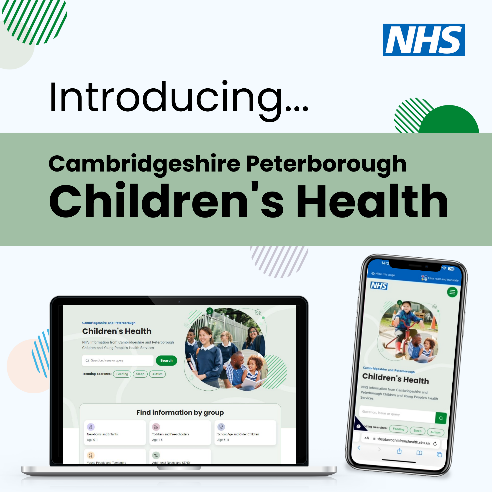 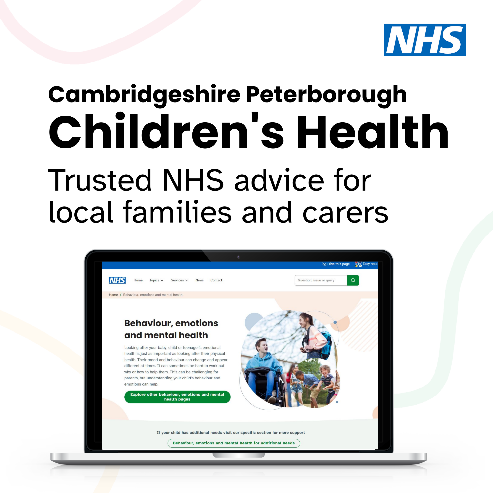 